Исследовательская работа воспитанника старшей группы Краснова Кирилла «Такие знакомые сказки».Руководитель: воспитатель Васягина В.В.Я посещаю кружок по английскому языку. На занятиях мы узнаем много интересного. Изучаем стишки, песенки и знакомимся с английскими названиями цветов, цифр, движений, диких и домашних животных. Когда Вероника Владимировна рассказывала нам о том, как по-английски называются животные, мне стало интересно, встречаются ли они в английских сказках. Оказалось, что животные являются частыми героями народных сказок.Актуальность. Все дети нашей страны любят русские народные сказки, они слушают их с самого детства. Я думаю, что нужно знать не только произведения своего народа, но и сказки других стран. Так мы будем знакомиться с культурой других народов.Предмет исследования: русские и английские народные сказки.Гипотеза: некоторые русские и английские сказки похожи по содержанию, по наличию героев и по названию.Цель:  провести сравнительный анализ русских и английских народных  сказок.Задачи:- познакомиться с английскими народными сказками;- сравнить названия русских и английских народных сказок;-выяснить, кто является главными героями английских народных сказок;-сравнить сюжеты сказок и выяснить, в чем их сходство и отличия.Работа по сравнению русских и английских народных сказок прошла в три этапа.I этап: предварительная работа по поиску и прочтению английских народных  сказок.II этап: основная работа по сравнению сюжетов  русских и английских народных сказок .III этап: подведение итогов.I этап.В начале работы  было решено изучить английские народные сказки. Я искал их и в сборниках народных сказок, и в хрестоматиях, и отдельными книгами, и даже в интернете.   При знакомстве с английскими народными сказками я выяснил, что многие английские сказки во многом  похожи на русские народные сказки. Но есть в них и отличия. Я решил сравнить сказки и вот, что получилось.II этап.Среди многих английских сказок я выделил несколько, сюжет которых очень напоминает русские сказки. Эти похожие сказки я и сравнил.Английская народная сказка «Джонни - Пончик». Русская народная сказка «Колобок».Сначала я выяснил, чем же похожи эти сказки.Затем я нашел отличия между сказками.Таким образом, содержание и название сказок похоже, но есть небольшие отличия в начале сказки и числе героев.Английская народная сказка «Выгодная сделка». Русская народная сказка «Вершки и корешки».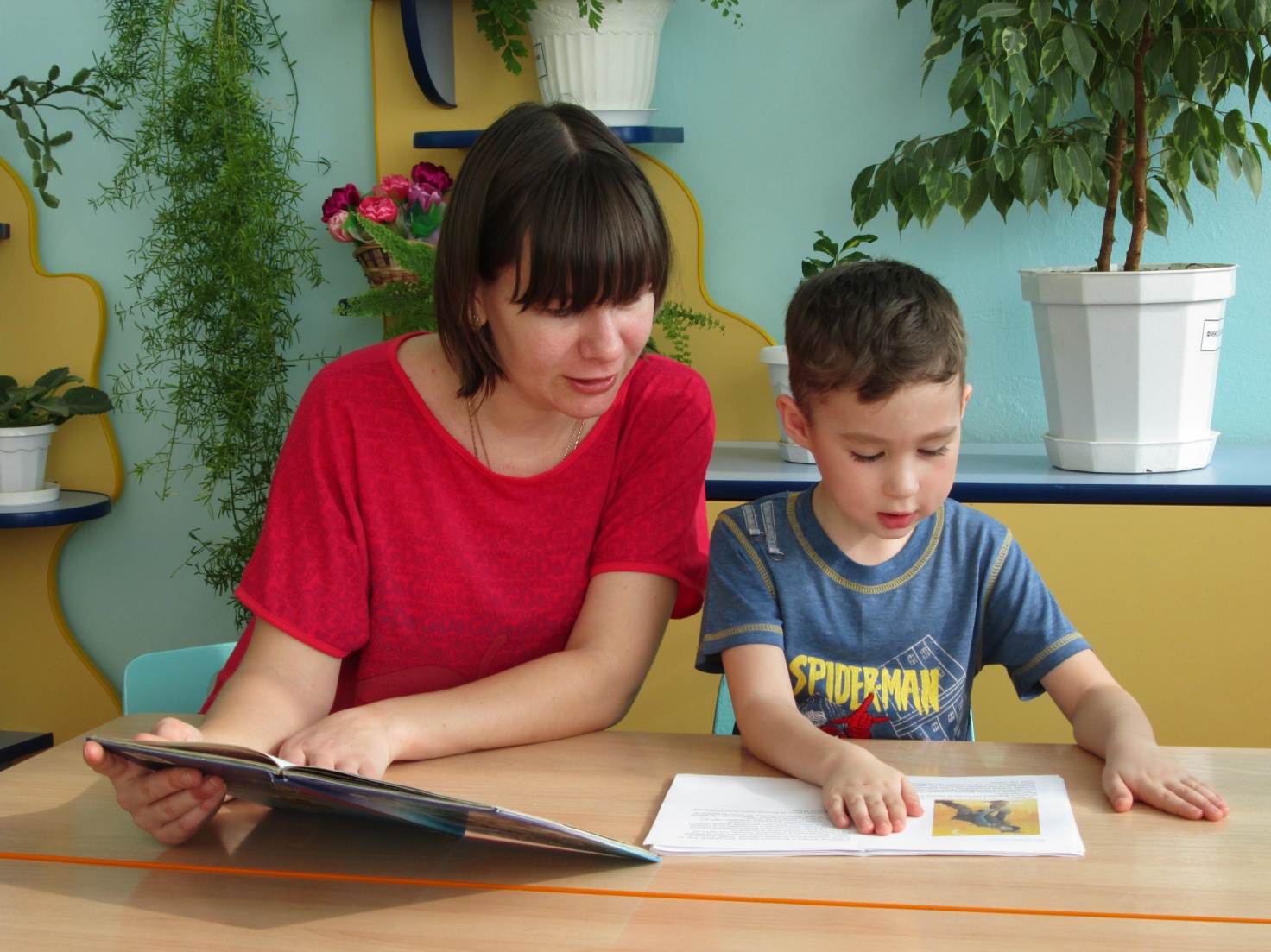 В этих сказках тоже есть общие черты.Между сказками есть и отличия.Получается, что названия и герои сказок отличаются, сюжет английской сказки длиннее, но идея и содержание похожи.Английская народная сказка «Как Джек ходил счастья искать».Русская народная сказка «Зимовье зверей».И этих сказок есть кое-что общее.Между этими сказками много отличий.В этих сказках общий сюжет и одинаковая концовка, но есть отличия в содержании.III этап.В результате работы я выяснил:- существуют русские и английские народные сказки, которые имеют общий сюжет;- английские и русские сказки отличаются своими названиями, но похожи героями.Мое предположение подтвердилось: народные сказки Англии и России имеют много общего. Я думаю так получилось потому, что  они были  придуманы простым народом. А жизнь в давние времена была у всех похожая, как и главные истины.Я считаю, что мое исследование очень интересное. Я даже решил познакомить с некоторыми английскими народными сказками [Приложение 1] ребят из моей группы. А чтобы было интереснее, я предложил им выполнить несколько заданий [Приложение 2] по сравнению русских и английских сказок. 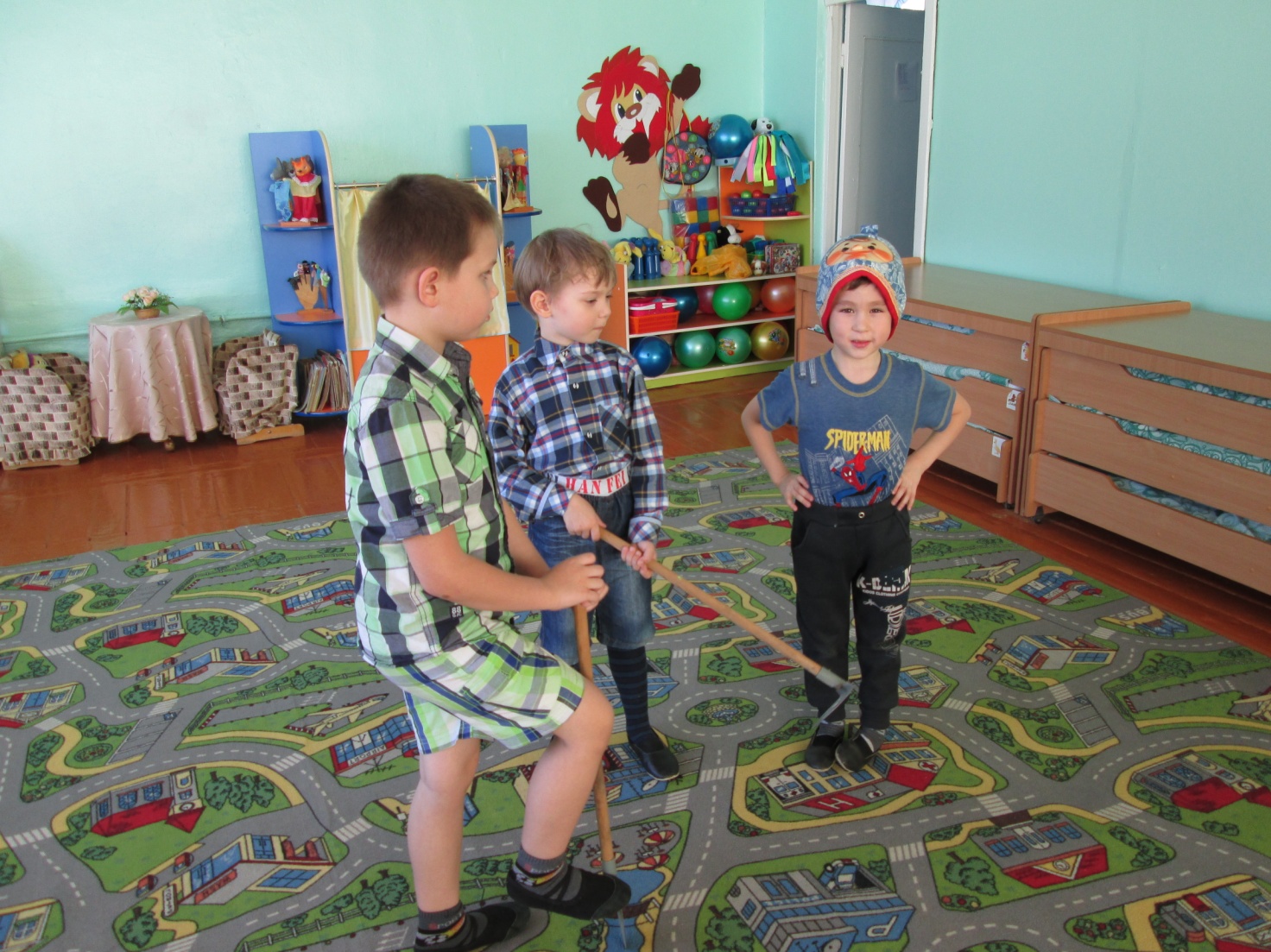 Работа была увлекательная, я думаю, что буду продолжать свою исследовательскую деятельность.Название сказки«Джонни-Пончик»«Колобок»Главный геройДжонни-ПончикКолобокПесенка главного герояЯ от деда убежал, я от бабки убежал, от мальчишки убежал, от двух рабочих убежал, от землекопов убежал, от медведя убежал и от волка убежал. От тебя, лиса, я тоже убегу-у-у!Я по коробу скребен,
По сусеку метен,
На сметане мешон,
Да в масле пряжон,
На окошке стужон;
Я у дедушки ушел,
Я у бабушки ушел,
Я у зайца ушел,
Я у волка ушел,
У медведя ушел,
У тебя, лиса, и подавно уйду!Как появился главный геройСтаруха испекла из тестаСтаруха испекла из тестаКак главный герой сбежалОн укатился из дома.Он укатился из дома.Что случилось с главным героемЕго съела лиса.Его съела лиса.Название сказки«Джонни-Пончик»«Колобок»ГероиСтарик, старуха, сынок, рабочие, землекопы, волк, медведь, лиса.Старик, старуха, заяц, волк, медведь, лиса.Начало сказкиСтаруха поставила в печку пончик, оставила сына следить за ним. Сама со стариком ушла окучивать картошку.Старик попросил старуху испечь колобка. Старуха нашла две горсти муки, испекла колобка и поставила его на окошко студиться.Название сказки«Выгодная сделка»«Вершки и корешки»Что делают героиДва главных героя делят землю, в результате решают делить урожай пополам.Два главных героя делят землю, в результате решают делить урожай пополам.Кто хитрееЧеловек оказывается хитрее и весь урожай забирает себе.Человек оказывается хитрее и весь урожай забирает себе.Чем закончилась сказкаВторой герой решает больше никогда не мешать человеку.Второй герой решает больше никогда не мешать человеку.Название сказки«Выгодная сделка»«Вершки и корешки»ГероиФермер Билли Нэш и страшила.Мужик и медведь.Начало сказкиФермер купил землю, на которой страшила считал себя хозяином.Мужик поехал в лес репу сеять, а там его увидел медведь.Что выращивали на землеКартофель и пшеницу.Репу и пшеницу.Название сказки«Как Джек ходил счастья искать»«Зимовье зверей»Как познакомились героиГерои постепенно встречаются и становятся друзьями.Герои постепенно встречаются и становятся друзьями.Что делают героиГерои схитрили и напугали своих врагов и тем самым спаслись.Герои схитрили и напугали своих врагов и тем самым спаслись.Чем закончилась сказкаГерои стали дружно жить в доме.Герои стали дружно жить в доме.Название сказки«Как Джек ходил счастья искать»«Зимовье зверей»ГероиПаренек по имени Джек, кот, пес, коза, бык, петух, разбойники.Бык, баран, свинья, гусь, петух, лиса, медведь, волк.ЖильеГерои нашли дом у дороги, напугали разбойников и стали в доме жить.Герои своими силами построили в лесу избу.Кто мешал героям жить в домеРазбойники хотели выгнать героев из дома.Лиса подговорила медведя и волка съесть героев.